ПродолжениеПриложение №5к Постановлению администрации муниципальногорайона Сергиевский Самарской области№ _______ от ________________Варианты малых архитектурных форм, возможные к применению при осуществлении работ по благоустройству дворовых и общественных территорий муниципального района Сергиевский№ п/пЭскизОписание35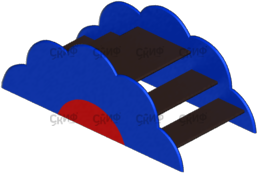 Лаз «Цветочек», размеры 1220х600х53036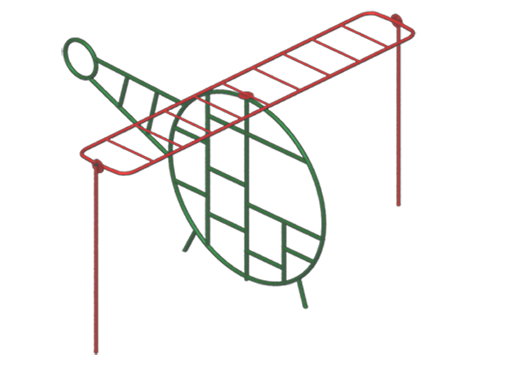 Лаз «Вертолет», размеры 2000x1800x150037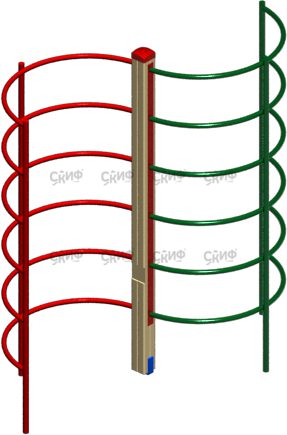 Лаз «Завиток», размеры 1850х1090х200038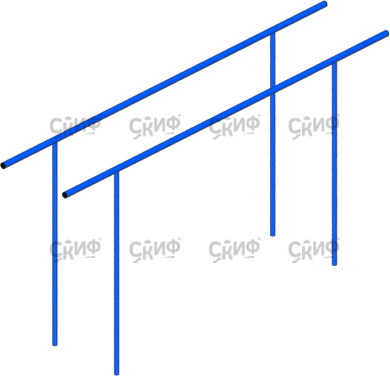 Брусья, размеры 2900х580х120039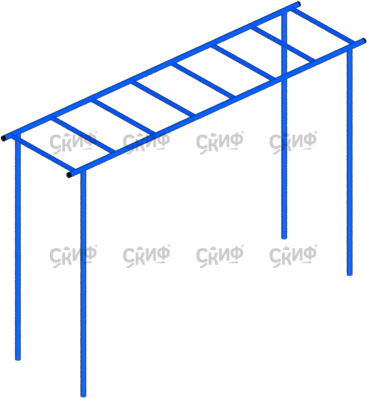 Рукоход, размеры 2200х580х150040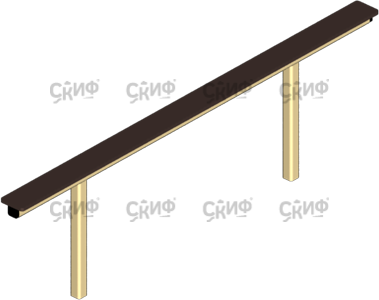 Бум, размеры 2930х1010х20041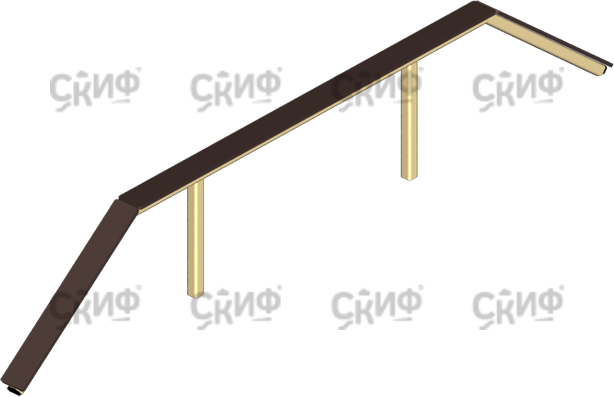 Бум «Переправа», размеры 4150х800х45042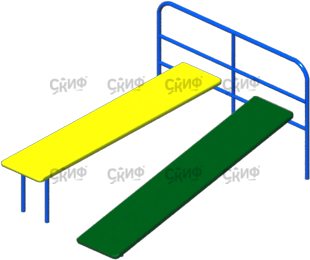 Скамья для пресса двойная, размеры 2000х1500х100043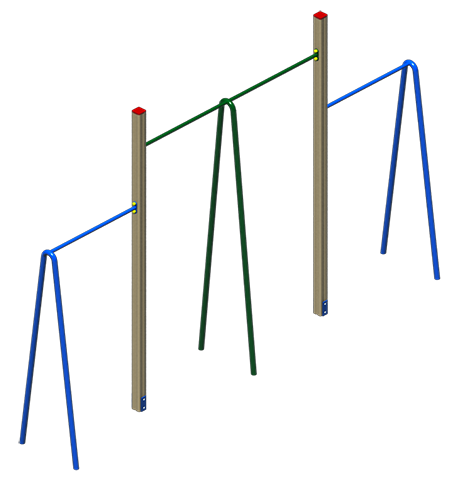 Турник комбинированный, размеры 3730х580х250044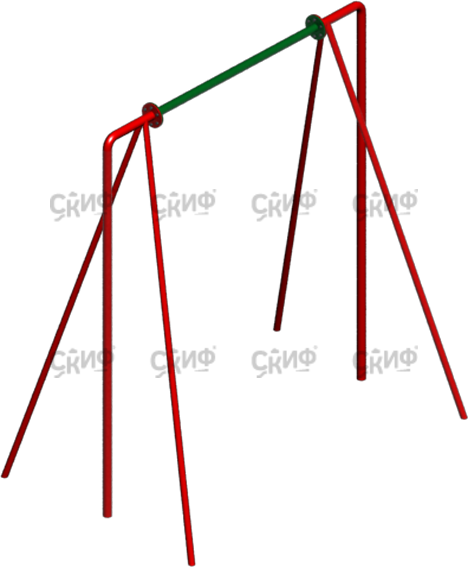 Турник детский, размеры 1670х1200х2000Турник взрослый, размеры 1800х1800х230045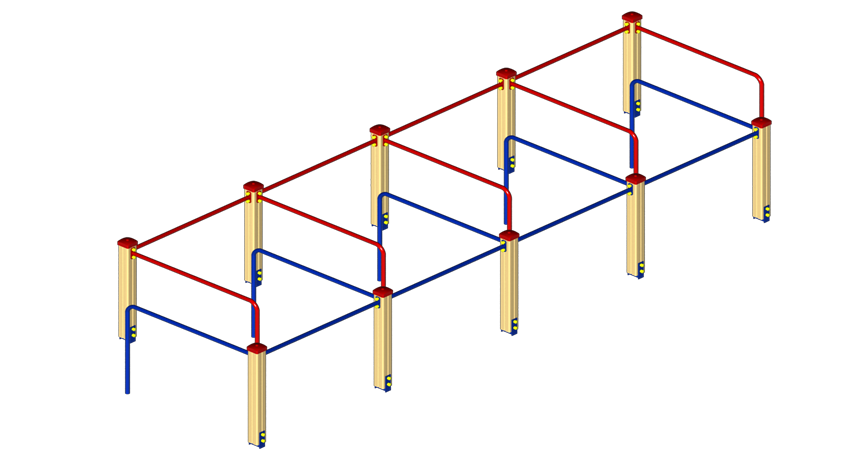 Лабиринт большой, размеры 5900х1750х100046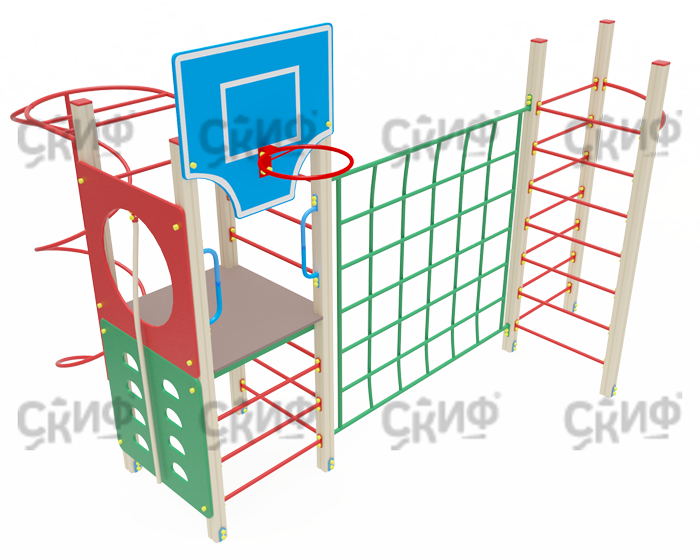 Спортивный комплекс с рукоходом с парой колец, турником, лианой, стенкой для лазанья, канатом и баскетбольным кольцом, размеры 3830х4100х2850 мм47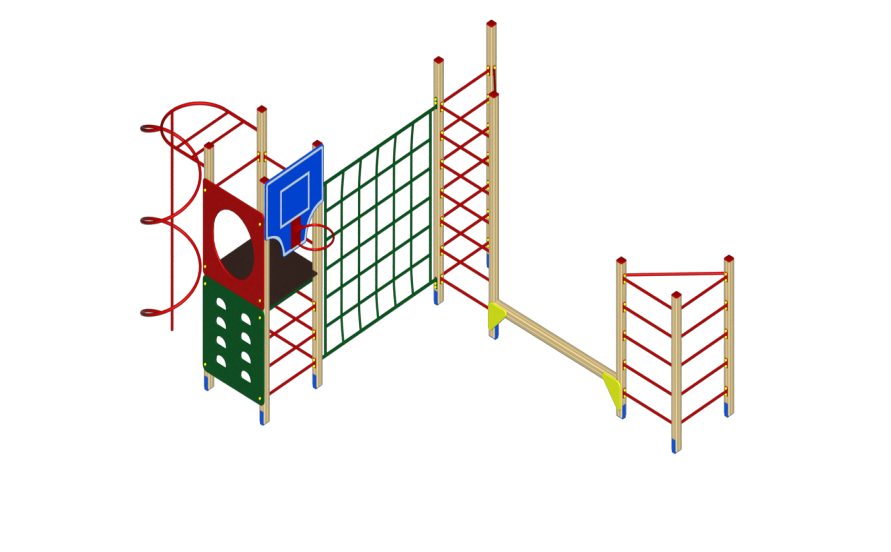 Спортивный комплекс: 3 турника, 3 шведских стенки, баскетбольное кольцо, размеры 2900х2500х3200